Program of the panel session «Eurasian transport system in the face of global competition» within the VII Astana Economic Forum May 21, 2014, AstanaMuseum Hall, The Palace of Independence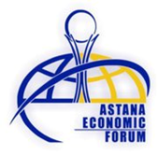 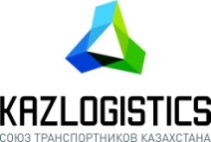 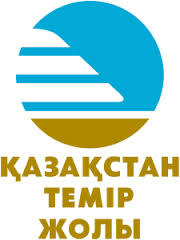 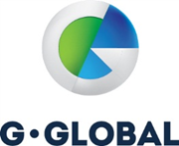 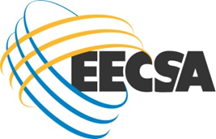 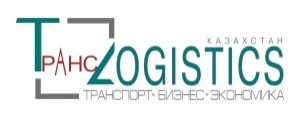 May 21, Wednesday9.00-10.00Registration of participants of the panel session («Palace of Independence»)                                Museum Hall, Palace of Independence, 3rd floor                                Museum Hall, Palace of Independence, 3rd floorModerator: Andrey Timofeev - Partner and Managing Director of BCG, a member of the Economic Council under the President of the Russian Federation Moderator: Andrey Timofeev - Partner and Managing Director of BCG, a member of the Economic Council under the President of the Russian Federation 10.00-10.05Official Opening Panel sessionSalutary speech of Askar Mamin - Chairman of the Union of Transport of Kazakhstan «KAZLOGISTICS» -  President of «National Company «Kazakhstan temir zholy» JSC10.05-10.15«Realization of transit potential of the Republic of Kazakhstan in the context of new strategy of «National Company «Kazakhstan temir zholy» JSCAskar Mamin - Chairman of the Union of Transport of Kazakhstan «KAZLOGISTICS» -  President of «National Company «Kazakhstan temir zholy» JSC10.15-10.25«The New Silk Road - connecting Kazakhstan» Mohammed Sharaf - Group Chief Executive Officer of DP World10.25-10.35«Integration processes and prospects for transport development within the framework of the Eurasian Economic Community»                                                                                                                                                                                                                                                                                                                                                                                                                                                                               Yerzhan Nurakhmetov - Acting Director of Department of Transport and Infrastructure of Eurasian Economic Commission10.35-10.45«Improving logistics performance in the Eurasian transport corridor»Maria Claudia Pachon - Sr. Transport Specialist Europe and Central Asia of           World Bank10.45-10.55«Prospects of air hub development between Europe and Asia»                                                                                                                                                                                                                                                                                                    Thomas Niehaus - Associate Partner, Lufthansa Consulting10.55-11.05«Chongqing - Xinjiang - Europe: connecting Europe and China»Young Lichong - Deputy Director of the Committee on Economics and Information of Chongqing11.05-11.45Coffee Break11.45-11.55«Forthcoming accession of China to the TIR Convention - an opportunity for economies throughout Silk Road»                                                                                                                                                                                                                                                                                                            Marek Retelski - Head of TIR and Trade Facilitation of the International Road Transport Union (IRU)11.55-12.05«Historical importance of the New Silk Way for Japan and the opportunities that the route open today»                                                                                                                                               Takuya Ichihashi - Chief Representative of Toyota Tsusho Corporation in Kazakhstan and Central Asia12.05-12.15«The revival of the New Silk Road»Henry Christensen – Chairman of China Logistics Club12.15-12.25«Business participation in the organization and development of freight wagon and container transport by rail in the direction of China-Kazakhstan-Europe and backward»Larisa Smirnova - Member of the Supervisory Board of the Association of National Freight Forwarders of Kazakhstan12.25-12.35«Practical aspects of the revival of Great Silk Road» Eduard Kaplan – Chairman of the Board of ENRC Logistics12.35-12.45«The role of «National Company «Kazakhstan temir zholy» JSC in the development of transport and logistics system of the country»Darryl Hadaway – Executive Director of «KTZ Express» JSC12.45-13.00Discussion13.00-13.20Summary of Panel session«Transport infrastructure development - necessary condition of sustainable economic growth of the Eurasian Space» Andrey Timofeev, moderator - Partner and Managing Director of BCG, a member of the Economic Council under the President of the Russian Federation13.20-13.30Closing Panel session